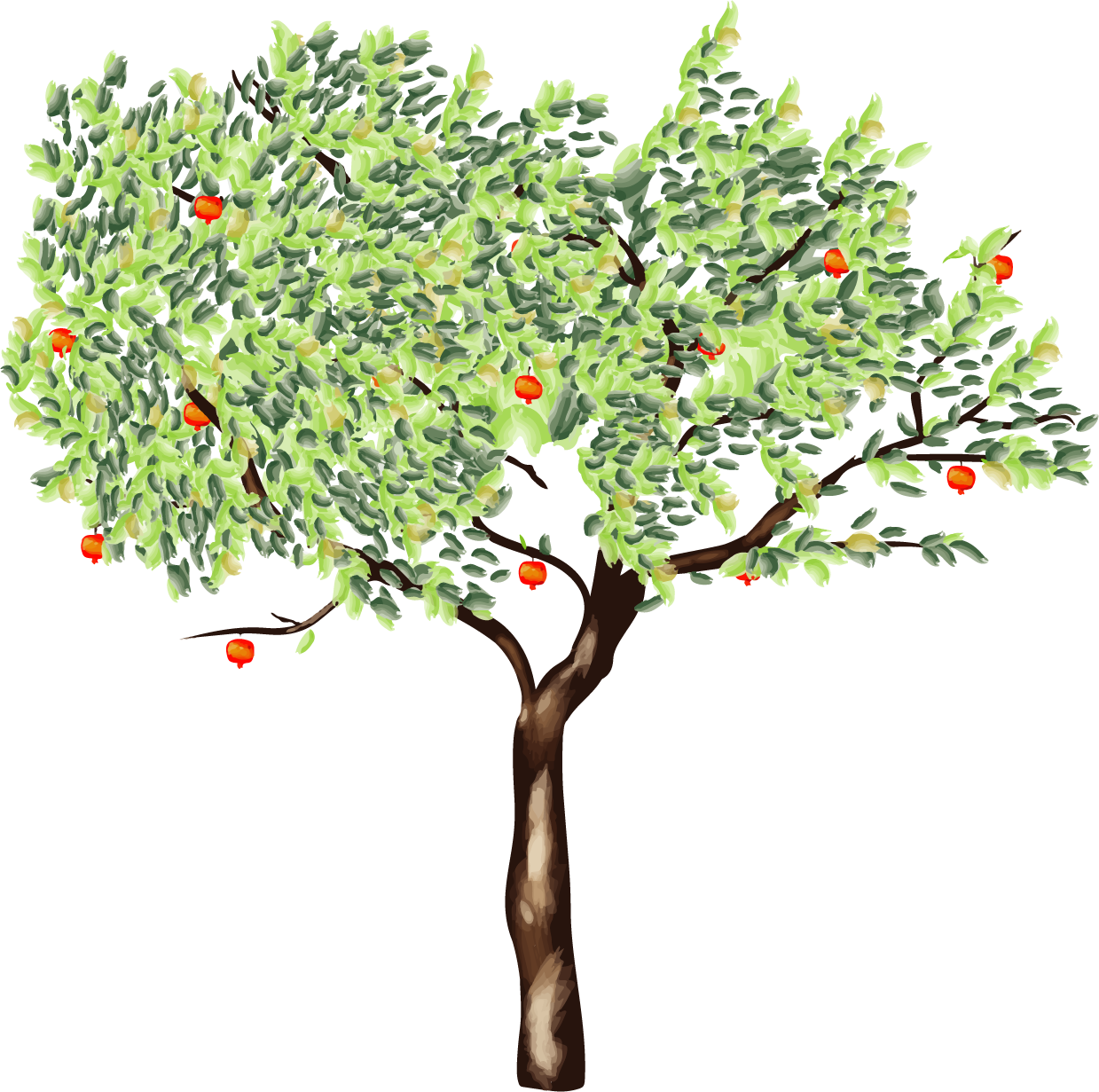 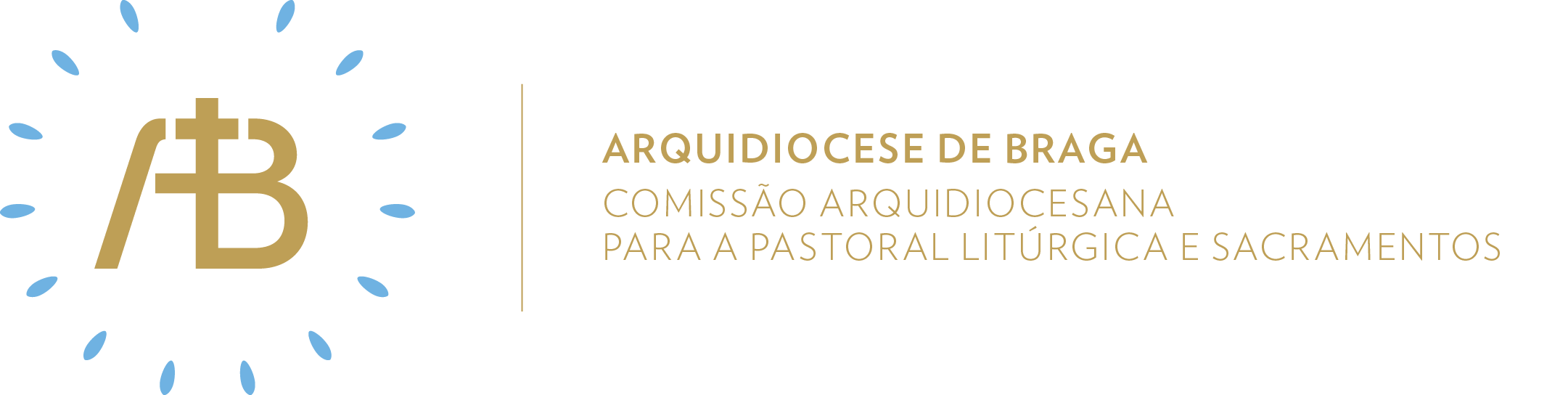 Ano C | Tempo Litúrgico | XXXI DomingoSemente da nossa esperança“O Filho do homem veio procurar e salvar o que estava perdido”.Itinerário simbólicoAtitude OrarConcretizaçãoJunto do Evangeliário, colocar uma balança de dois pratos, num dos quais será colocado um pouco de areia.Elementos celebrativos a destacarSer comunidade acolhedoraMomento Pós-Comunhão[Leitor 1] Da Nota Pastoral “Todos, Tudo e Sempre em Missão” da Conferência Episcopal Portuguesa: “Paulo VI interpela-nos a ‘conservar o fervor do espírito e a suave e reconfortante alegria de evangelizar, mesmo quando for preciso semear com lágrimas… É que o mundo do nosso tempo que procura, ora na angústia, ora com esperança, quer receber a Boa Nova dos lábios, não de evangelizadores tristes e desencorajados, impacientes ou ansiosos, mas sim de discípulos missionários do Evangelho cuja vida irradie fervor, pois foram quem recebeu primeiro em si a alegria de Cristo, e são aqueles que aceitaram arriscar a sua própria vida para que o reino seja anunciado e a Igreja seja implantada no meio do mundo’”.[Leitor 2]“Faz-nos trilhar, Senhor, a estrada da Misericórdia. Dá a cada um de nós a capacidade de acolher apenas, sem juízos prévios, nem cálculos. Dá-nos a arte de acolher o trémulo, o ofegante, o frágil modo com que a vida se expressa. Torna-nos atentos ao desenho silencioso e áspero dos dias: à dor profunda e, porém, quase anónima a nosso lado; ao grito sem voz; às mãos que se estendem para nós sem as vermos; à necessidade que nem encontra palavras. Ensina-nos que fomos feitos para a Misericórdia e que ela é a Sabedoria que Tu, Senhor, mais amas” (J. T. Mendonça, Um Deus que Dança, 119).Ser comunidade missionária1. Homilia. Deus olha para cada pessoa com amor infinito, compadecendo-se da sua fragilidade, perdoando os seus pecados.. A misericórdia de Deus não é uma teoria, mas concretiza-se na vida real das pessoas: que o diga Zaqueu; e que o digamos todos nós, “pequenos zaqueus”, pessoas olhadas, acolhidas, amadas, perdoadas e restituídas à vida por Jesus.. Precisamos da oração de uns pelos outros, do amparo recíproco da nossa pequenez, para que sejamos dignos do nome de filhos de Deus, pecadores amados e perdoados.2. Envio missionárioV/ Ide: o Pai olha para vós com um coração misericordioso.R/ Ámen.V/ Ide: o Filho quer derramar no vosso coração o dom do perdão.R/ Ámen.V/ Ide: o Espírito suscita em vós a oração de intercessão uns pelos outros.R/ Ámen.Sugestão de cânticos[Entrada] Cantarei, cantarei a bondade do Senhor – F. Satos (BML 32)[Comunhão] Hoje entrou a salvação nesta casa – J. Santos (NRMS 119)[Pós-comunhão] Cantai ao Senhor, porque é eterno o Seu amor – M. Luís (NRMS 37, IC 400)[Final] Deus é Pai, Deus é Amor – F. Silva (NRMS 90-91, IC 425)Eucologia[Orações presidenciais] Orações presidenciais próprias do XXXI Domingo do Tempo Comum (Missal Romano, 425)[Prefácio] Prefácio dos Domingos do Tempo Comum III (Missal Romano, 478)[Oração Eucarística] Oração Eucarística II (Missal Romano, 524)Oração UniversalV/ Caríssimos fiéis: oremos pela Igreja e por aqueles que mais precisam, sabendo que o Pai conhece tudo, mesmo o que ainda não saiu dos nossos lábios, e digamos (ou: e cantemos), humildemente:R/ Pela vossa misericórdia, salvai-nos, Senhor.Para que a Igreja de Deus e os que a servem estejam prontos a acolher os pecadores e a ajudá-los a converter o coração, oremos.Para que os rejeitados e malvistos por alguém encontrem sempre quem os acolha como irmãos e os ajude a refazer as suas vidas, oremos.Para que este novo Ano Pastoral a todos nos faça levantar e semear esperança com alegria e generosidade para sermos sinais da misericórdia de Deus, oremos.Para que as famílias da nossa comunidade (paroquial) saibam acolher com a alegria de Zaqueu os estrangeiros, os que estão de passagem e os mais pobres, oremos.Para que todos os nossos defuntos, a quem Deus concedeu o dom da fé, recebam no Céu a eterna recompensa, oremos.V/ Deus Pai, que no vosso Filho procurastes hospedagem em casa de um pecador, fazei-Vos convidado de cada pessoa, dai a todos a paz do coração e a graça de Vos acolherem com alegria. Por Cristo, Senhor nosso.Viver na EsperançaPara semearmos esperança nesta semana, vamos procurar ser sinais do amor misericordioso de Deus, acolhendo alguém que nos tenha ofendido, rezando por essa pessoa e pedindo a Deus que nos ajude a perdoá-la.